附件1上海理工大学通识-综合素养类课程申报汇总表学院（公章）：                                            填报日期：2020.10.27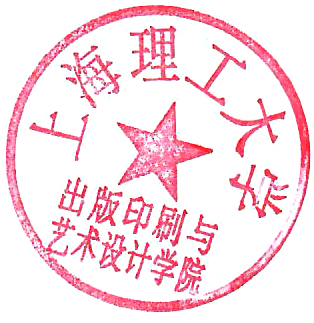 备注：1. “课程归属”一栏请填写五大模块的关键词（“创新”、“人文”、“艺术”、“文明”、“科学”）；2. “团队成员”选填，有团队成员的请填写成员姓名。序号课程名称课程归属学分负责人职称工号团队成员1艺术作品欣赏艺术2李鑫讲师05633付玉竹、董鹏、张丽群、钱嵘2服装艺术赏析艺术2王禕06570付玉竹、杨洁